                                                       Содержание1.Введение………………………………………………………………………...12.История возникновения времени и часов……………………………………..2 3.Значение времени в нашей жизни …………………………………………….4   а) А как показывают часы время? . . ……………………… …………………5    б) Задание на определение времени .. ………………………………………….64. Задачи на единицы  времени  …………………………………. .......................75.Заключение ………………………………………………………………………8Список литературы                                                           1.ВведениеЗдравствуйте!  Меня зовут Саая Олча . Я учусь в 3 классе. Моя проектная работа посвящена времени.  Время нельзя увидеть, услышать, потрогать. И все же оно есть. Меня заинтересовало, что же представляет собой время? Актуальность: ориентировка во времени жизненно необходимо нам, как будущему члену общества, служит базисом нашей личностной культуры.Цель моего проекта:  получить информации о времени  и сделать вывод о ее предназначении.Для достижения этой цели я должна решать следующие задачи:узнать,  когда на самом деле появился время;познакомить одноклассников с  различными показателями времени; узнать о предназначении времени; расширить общий кругозор и словарный запас;Гипотеза: предположим, что время не стоит на месте, оно идет.В работе я применила следующие методы:читала книги, проводила опрос (поисково-исследовательский)думала самостоятельно, анализировал  (логические)придумывала (творческий)История возникновения времени и часовОтветить на вопрос «что такое время» нелегко.Тысячи лет назад люди заметили, что многое в природе повторяется: Солнце встает на востоке и заходит на западе, лето сменяет зиму и наоборот. Именно тогда возникли первые единицы времени - день, месяц и год. С помощью простейших астрономических приборов было установлено, что в году около 360 дней, и приблизительно за 30 дней силуэт Луны проходит цикл от одного полнолуния к следующему.История возникновения часов древняя. Самые первые часы появились тогда, когда у человека впервые появилась потребность следить за временем.   Впервые в Китае появились солнечные часы. Солнце неуклонно движется по кругу и по нему можно  ориентироваться .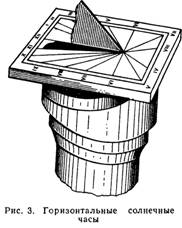 Однако очень скоро люди начали понимать, что у таких часов есть один большой недостаток. Дело в том, что данные часы очень сильно зависели от погоды. И тогда появились водяные часы. В водяных часах вода равномерно капала через отверстие и отмеряла, таким образом, время.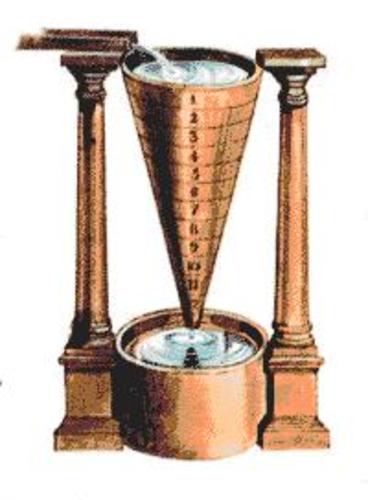 Именно с водяных часов считается вторая эра истории появления часов.Практически сразу же за водяными часами появились и песочные, которые, кстати, не отличаются от сегодняшних песочных часов.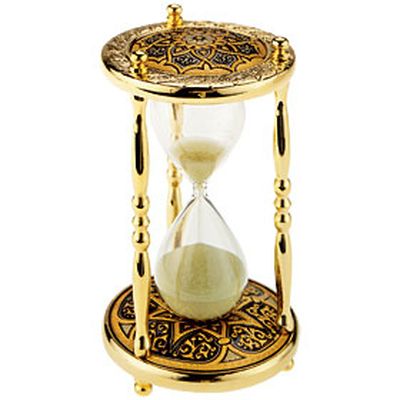 В песочных часах равномерно сыпал песок через отверстие и отмерял, таким образом, время.Первые механические часы появились в 1250 году. 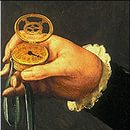 Именно тогда в своем трактате француз Вияр де Гонкур описал механические часы, которые работали при помощи гири, запускающей механизм часов. И уже1300 год можно официально считать годом появления часов – механических.В 1656 году появились часы – маятник. Их изобрел голландцем – Гюцгенсом.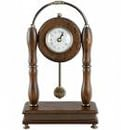 А в 1786 году появились первые минутные стрелки на циферблате часов. Потом  начали появляться в Швейцарии часы как сегодняшние, и до сих пор считается, что именно швейцарские часы  являются самыми надежными часами в мире. 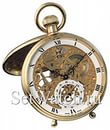 3.Значение времени в нашей жизниМы уже знаем, что потребность следить за временем привела человеку к изобретению часов. Но знаем ли мы, насколько они важны в нашей  жизни?  Скорее всего, мы знаем, что часы показывают нам время.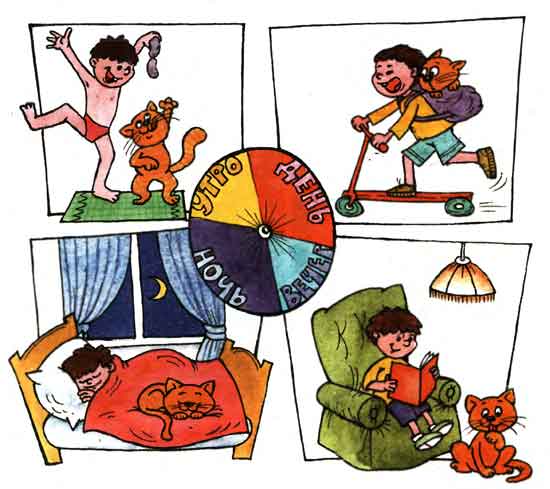 И это правильно. А теперь прошу всех представить, что все часы на земле остановились, как бы нет часов, что вы увидели? Все становится хаотичным, беспорядочным, что приведет к нарушению течения жизни. Таким образом, часы нам необходимо и очень важны в нашей жизни. Ведь они, показывая время, упорядочивают нашу жизнь. 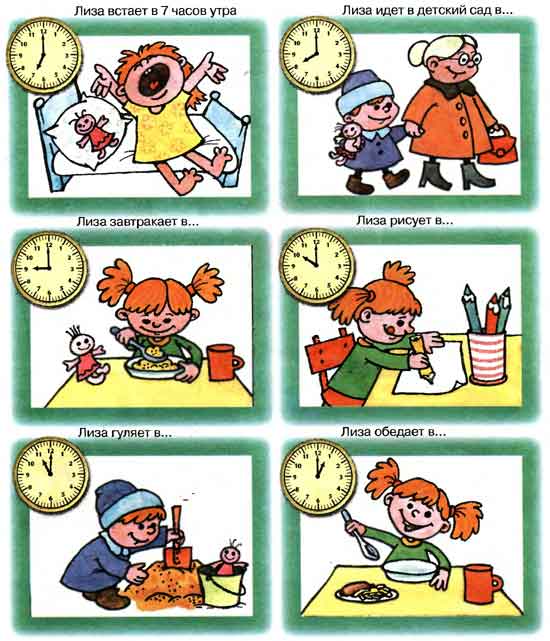 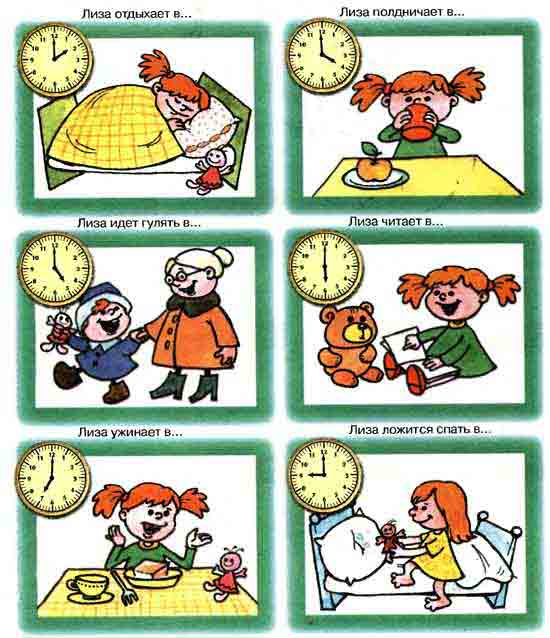 а) Как показывают часы время? Уже тогда, установив первые единицы времени, мудрецы приняли в основу шестидесятеричную систему счисления: сутки разбили на 12 ночных и 12 дневных часов, окружность - на 360 градусов. Каждый час и каждый градус были разделены на 60 минут, а каждая минута - на 60 секунд.Сейчас : 1 суток-24 часов , 1ч- 60 мин,  1мин- 60 сек.А ты умеешь определить время на часах? Однажды одного мальчика спрашивали, сейчас который час? Он так важно ответил, без 15 одиннадцатого. Тот человек удивился. Мальчик подумал: « что так удивляется, я ведь дома точно слышал, как  мама говорила, смотря на часы». Здесь мальчик не понимает главного- часы не стоят на месте. Стрелки часов могут показывать любое время, а нам необходимо уметь правильно определять время на часах. 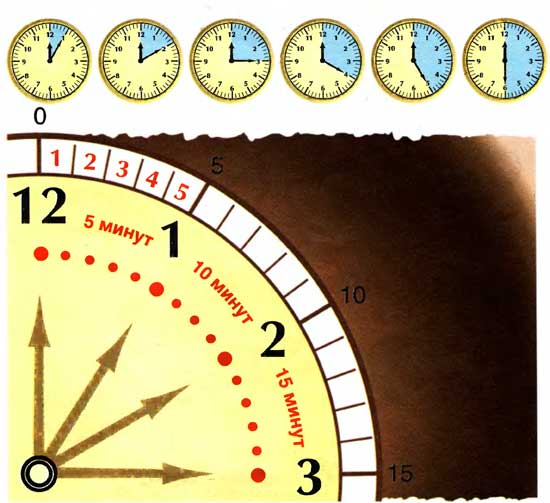 Если  часы не стоят на месте, значит они идут.                 б)Задание на определения времени на часах.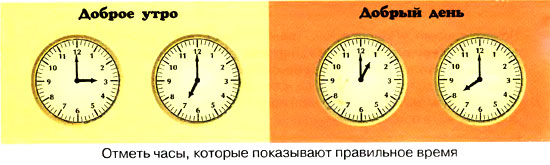 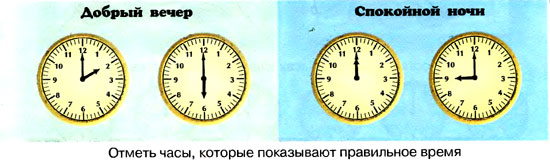 Что показывают стрелки на часах?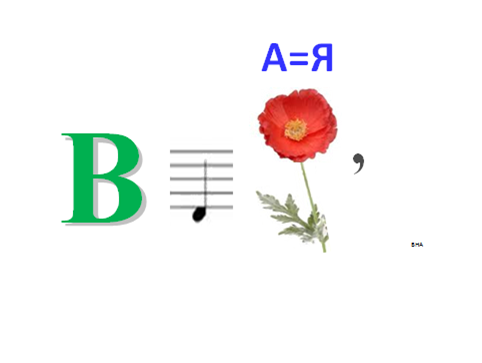 Сравни величины   6 мин. 3 сек.     362 сек.                        1 час 12 мин.      82 мин.                                                   1 сут. 12 час       36 час 4.Задачи и игры на единицы времениКот  Леопольд терпел обидные выходки мышей 1 месяц сентябрь, 2 недели и 3 дня. Через сколько дней терпение кота лопнуло?Незнайка сочинял стихи о друзьях 3 мин и 17 секунд. Сколько секунд он занимался этой трудной работой? Самолет взлетел в 16 часов. До Новосибирска он долетел за 1 ч 20 мин. 15 мин он заправлялся в Новосибирске, 30 мин он летел до города Томска. В какое время он прилетит в город ТомскИгра-путаница1.На скамейке сидел дед   И было деду 20 лет.2.Я  дверь закрыла на засов.На улице ночь, время 16 часов.Коля в 1 класс пошел. Он считает хорошоОн сказал ребятам весело мне сейчас 48 месяцевРезультат моего исследования          Таким образом, мы можем сказать, что время бежит. И оно состоит из  секунд, минут, часов, суток, недель, месяцев, сезонов и образует год.                                                                5.ЗаключениеПрочитав книги  и проводив опрос,  я узнала  немало о времени.  Мы с одноклассниками  поразмышляли о предназначении времени в нашей жизни. Цель моей работы достигнута. Сделали вывод: время видно на часах. А  часы – наши верные спутники. Без них, нам было бы непонятно, когда ходить в учебу и как жить. И гипотеза моего проекта подтверждается: действительно время не отдыхает, не стоит на месте, не ждет никого. И так легко его потерять. Поэтому цените время и берегите его.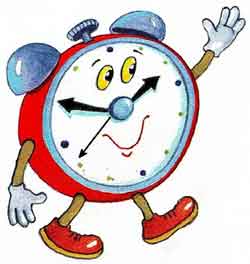 Литература1. Бычков А.В. Метод проектов в современной школе. – М., 2000.
2. Гоппе Н.Н. О переходе к проектной технологии. – Педагогическое обозрение. – 2000. – № 4.3.Шалимова Т. «Время в этюдах». Журнал «Обруч» 2004 г. №1 4.Шестернина Н.П. «Определяю время», Шевченко С.Г., Горьканова А.Н. 2007 г. Москва «Школьная пресса»5.Чумалова Т. «Музейная педагогика для дошкольников» (познавательные беседы на тему «Время»). Журнал «Дошкольное воспитание» 2007 г. №10
6. Килпатрик В.Х. Метод проектов. Применение целевой установки в пед. процессе: Пер. с англ. Е.Н. Янжуя. – Л., 1925.7.Шорыгина Т.А. "Беседы о пространстве и времени". Методическое пособие